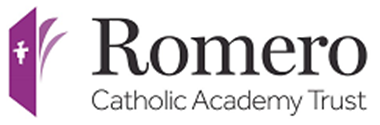 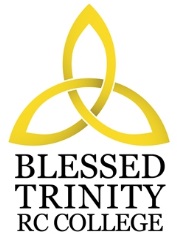 BLESSED TRINITY RC COLLEGEPERSON SPECIFICATION:  ASSISTANT HEADTEACHER (PUPIL PROGRESS AND TEACHER OF MATHEMATICS)PERSON SPECIFICATION:  ASSISTANT HEADTEACHER (PUPIL PROGRESS AND TEACHER OF MATHEMATICS)PERSON SPECIFICATION:  ASSISTANT HEADTEACHER (PUPIL PROGRESS AND TEACHER OF MATHEMATICS)ASPECTESSENTIALDESIRABLEQUALIFICATIONSQualified Teacher statusDegree level qualificationEvidence of up-to-date, relevant CPDAdditional professional qualificationTEACHING EXPERIENCEExcellent classroom practitionerOutstanding levels of pupil achievement and pupil progressSignificant teaching experience in the 11-16 rangeFamiliar with current teaching trends and the latest initiativesExperience of teaching in more than one secondary schoolLEADERSHIP AND MANAGEMENTCurrent or recent leadership/middle leadership experienceSignificant experience of leading a teamRecent evidence of leading a successful whole school initiativeAbility to speak confidently and effectively to a variety of audiencesAbility to develop effective teams and empower othersEvidence of driving ambition and raising standards for pupilsEvidence of effectively implementing intervention strategies, which raise standards and engage disaffected pupilsUp-to-date knowledge of new Ofsted frameworkAbility to analyse and interpret appropriate data Previous Senior Leadership experiencePROFESSIONAL CHARACTERISTICSAbility to communicate effectively, both orally and in written formAbility to motivate and empower othersHigh level inter-personal skillsExperience of delegating tasks and supporting staff in carrying out tasksAbility to manage time effectivelyOutstanding record of attendanceThorough knowledge of recent educational reforms and initiativesAttention to detailExperience of undertaking whole school evaluations/reviewsExperience of working with governorsPERSONAL QUALITIESSupportive of the Catholic ethos of the schoolCommitment to hard workCreative and innovative thinkerEnthusiasmIntegrity, loyalty, honestyHigh quality people skillsDemonstrating calmness under pressureResilient, reflective and resourcefulExcellent sense of perspectiveCan engage a wide variety of audiencesWillingness to lead whole school acts of worshipAmbition for Deputy Headteacher/ HeadshipFAITH LIFESupporting the Catholic Mission and vision of the schoolCCRS qualificationPractising Catholic